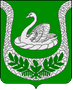 СОВЕТ ДЕПУТАТОВМУНИЦИПАЛЬНО ОБРАЗОВАНИЯ«ФАЛИЛЕЕВСКОЕ СЕЛЬСКОЕ ПОСЕЛЕНИЕ»МУНИЦИПАЛЬНОГО ОБРАЗОВАНИЯ«КИНГИСЕППСКИЙ МУНИЦИПАЛЬНЫЙ РАЙОН»РЕШЕНИЕОт 10.11.2015 № 92О результатах проверки администрации МО «Фалилеевскоесельское поселение» в 2015 году          В целях исполнения Федерального закона от 07.02.2011г. №6-ФЗ «Об общих принципах организации и деятельности Контрольно-счетных органов субъектов Российской Федерации и муниципальных образований», Соглашения о передаче на 2015 год полномочий по осуществлению внешнего муниципального финансового контроля от 12.01.2015г. №1,  заслушав информацию председателя Контрольно-счетной палаты МО «Кингисеппский муниципальный район» Григорьевой С.М. о результатах проверки администрации МО «Фалилеевское сельское поселение», Совет депутатов МО «Фалилеевское сельское поселение»РЕШИЛ:Утвердить результаты проверки администрации МО «Фалилеевское сельское поселение».Администрации МО «Фалилеевское сельское поселение»:Не допускать нарушений Федерального закона от 05.04.2013г. №44-ФЗ «О контрактной системе в сфере закупок товаров, работ, услуг для обеспечения государственных и муниципальных нужд».Привести в соответствие Федеральному и Областному законодательству о муниципальной службе, Положение о правовом регулировании муниципальной службы  и  Положение о порядке присвоения и сохранения классных чинов муниципальным служащим МО «Фалилеевское сельское поселение». Формирование Фонда оплаты труда органов местного самоуправления МО «Фалилеевское сельское поселение» осуществлять в соответствии с Положением о правовом регулировании муниципальной службы в МО «Фалилеевское сельское поселение».2.4. Информацию об устранении замечаний, отраженных в Акте проверки от 31.08.2015г., представить в Совет депутатов МО «Фалилеевское сельское поселение», Контрольно-счетную палату МО «Кингисеппский муниципальный район» в срок до 15 ноября 2015 года.Контроль за исполнением настоящего решения возложить на постоянную депутатскую комиссию по бюджету, налогам и ценовой политике МО «Фалилеевское сельское поселение».Глава МО «Фалилеевское сельское поселение»                                И.Б.Лыткин